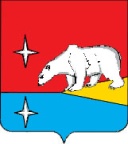 СОВЕТ ДЕПУТАТОВГОРОДСКОГО ОКРУГА ЭГВЕКИНОТР Е Ш Е Н И ЕО внесении изменения в Порядок определения величины арендной платы за недвижимое муниципальное имущество городского округа Эгвекинот, передаваемое в аренду физическим и юридическим лицам, утвержденный Решением Совета депутатов городского округа Эгвекинот от 29 ноября 2016 г. № 283В целях уточнения отдельных положений муниципального нормативного правового акта городского округа Эгвекинот, Совет депутатов городского округа ЭгвекинотР Е Ш И Л:Внести в Порядок определения величины арендной платы за недвижимое муниципальное имущество городского округа Эгвекинот, передаваемое в аренду физическим и юридическим лицам, утвержденный Решением Совета депутатов городского округа Эгвекинот от 29 ноября 2016 г. № 283, следующее изменение:	1.1. Раздел 3 «Порядок установления базовой величины стоимости одного квадратного метра объекта недвижимости» изложить в следующей редакции: «3. Порядок установления базовой величины стоимости одного квадратного метра объекта недвижимостиБазовая величина стоимости одного квадратного метра объекта недвижимости устанавливается не чаще одного раза в год решением Совета депутатов городского округа Эгвекинот и определяется по формуле:Сб= Ср*(Ка+Ккр)*Ккп,где:Ср – средняя рыночная стоимость 1 квадратного метра общей площади жилья по субъекту Чукотский автономный округ;Ка – коэффициент, учитывающий норму износа, принимается равным 0,01;Ккр – коэффициент, учитывающий норму отчислений на капитальный ремонт здания, принимается равным 0,014;Ккп – коэффициент коммерческой и инвестиционной привлекательности принимается равным 0,67.Средняя рыночная стоимость 1 квадратного метра общей площади жилья по субъекту Чукотский автономный округ устанавливается приказом Министерства строительства и жилищно-коммунального хозяйства.».2. Настоящее решение подлежит обнародованию в местах, определенных Уставом  городского округа Эгвекинот, размещению на официальном сайте Администрации городского округа Эгвекинот в информационно-телекоммуникационной сети «Интернет».                                   3. Настоящее решение вступает в силу с 1 января 2020 года.4. Контроль за исполнением настоящего решения возложить на Председателя Совета депутатов городского округа Эгвекинот Шаповалову Н.С.от 28 ноября 2019 г.№ 55 п. ЭгвекинотГлава                                                                                  городского округа Эгвекинот       Председатель Совета депутатов                 городского округа Эгвекинот                         Р.В. Коркишко                                          Н.С. Шаповалова